CHAPTER 385SCIENCE AND TECHNOLOGY(REPEALED)§13121.  Definitions(REPEALED)SECTION HISTORYPL 1987, c. 816, §DD3 (NEW). PL 1993, c. 410, §§E5-9 (AMD). PL 1999, c. 608, §§1,2 (AMD). PL 2001, c. 95, §1 (AMD). PL 2003, c. 20, §RR5 (RP). PL 2003, c. 20, §RR18 (AFF). §13122.  Maine Science and Technology Commission(REPEALED)SECTION HISTORYPL 1987, c. 816, §DD3 (NEW). PL 1993, c. 410, §E10 (RP). §13122-A.  Establishment(REPEALED)SECTION HISTORYPL 1993, c. 410, §E11 (NEW). PL 2003, c. 20, §RR5 (RP). PL 2003, c. 20, §RR18 (AFF). §13122-B.  Purpose(REPEALED)SECTION HISTORYPL 1993, c. 410, §E11 (NEW). PL 1999, c. 608, §3 (AMD). PL 2003, c. 20, §RR5 (RP). PL 2003, c. 20, §RR18 (AFF). §13122-C.  Board of directors(REPEALED)SECTION HISTORYPL 1993, c. 410, §E11 (NEW). PL 1995, c. 519, §2 (AMD). PL 2003, c. 20, §RR5 (RP). PL 2003, c. 20, §RR18 (AFF). §13122-D.  Terms(REPEALED)SECTION HISTORYPL 1993, c. 410, §E11 (NEW). PL 1999, c. 608, §4 (AMD). PL 2003, c. 20, §RR5 (RP). PL 2003, c. 20, §RR18 (AFF). §13122-E.  Officers(REPEALED)SECTION HISTORYPL 1993, c. 410, §E11 (NEW). PL 2003, c. 20, §RR5 (RP). PL 2003, c. 20, §RR18 (AFF). §13122-F.  Quorum(REPEALED)SECTION HISTORYPL 1993, c. 410, §E11 (NEW). PL 2003, c. 20, §RR5 (RP). PL 2003, c. 20, §RR18 (AFF). §13122-G.  Executive committee(REPEALED)SECTION HISTORYPL 1993, c. 410, §E11 (NEW). PL 2003, c. 20, §RR5 (RP). PL 2003, c. 20, §RR18 (AFF). §13122-H.  Report(REPEALED)SECTION HISTORYPL 1993, c. 410, §E11 (NEW). PL 2003, c. 20, §RR5 (RP). PL 2003, c. 20, §RR18 (AFF). §13122-I.  Plan(REPEALED)SECTION HISTORYPL 1995, c. 445, §1 (NEW). PL 2003, c. 20, §RR5 (RP). PL 2003, c. 20, §RR18 (AFF). §13122-J.  Comprehensive research and development evaluation(REPEALED)SECTION HISTORYPL 1999, c. 401, §BBB1 (NEW). PL 1999, c. 731, §XXX1 (AMD). PL 1999, c. 790, §F1 (AMD). PL 1999, c. 790, §F2 (AFF). PL 2001, c. 471, §B2 (AMD). PL 2001, c. 471, §B3 (AFF). PL 2003, c. 20, §RR5 (RP). PL 2003, c. 20, §RR18 (AFF). §13122-K.  Reporting requirements of recipients of research and development funding(REPEALED)SECTION HISTORYPL 1999, c. 731, §XXX2 (NEW). PL 2003, c. 20, §RR5 (RP). PL 2003, c. 20, §RR18 (AFF). §13122-L.  Maine Research and Development Evaluation Fund(REPEALED)SECTION HISTORYPL 2001, c. 439, §AAAA1 (NEW). PL 2003, c. 20, §RR5 (RP). PL 2003, c. 20, §RR18 (AFF). §13123.  Powers and duties of commission(REPEALED)SECTION HISTORYPL 1987, c. 816, §DD3 (NEW). PL 1993, c. 410, §E12 (RP). §13123-A.  Duties of foundation(REPEALED)SECTION HISTORYPL 1993, c. 410, §E13 (NEW). PL 1999, c. 608, §§5-7 (AMD). RR 2001, c. 2, §B5 (COR). RR 2001, c. 2, §B58 (AFF). PL 2001, c. 95, §2 (AMD). PL 2003, c. 20, §RR5 (RP). PL 2003, c. 20, §RR18 (AFF). §13123-B.  Powers(REPEALED)SECTION HISTORYPL 1993, c. 410, §E13 (NEW). PL 2003, c. 20, §RR5 (RP). PL 2003, c. 20, §RR18 (AFF). §13123-C.  Limitation of powers(REPEALED)SECTION HISTORYPL 1993, c. 410, §E13 (NEW). PL 2003, c. 20, §RR5 (RP). PL 2003, c. 20, §RR18 (AFF). §13123-D.  Liability of officers, directors and employees(REPEALED)SECTION HISTORYPL 1993, c. 410, §E13 (NEW). PL 2003, c. 20, §RR5 (RP). PL 2003, c. 20, §RR18 (AFF). §13123-E.  Prohibited interests of officers, directors and employees(REPEALED)SECTION HISTORYPL 1993, c. 410, §E13 (NEW). PL 2003, c. 20, §RR5 (RP). PL 2003, c. 20, §RR18 (AFF). §13123-F.  General conditions; dissolution(REPEALED)SECTION HISTORYPL 1993, c. 410, §E13 (NEW). PL 2003, c. 20, §RR5 (RP). PL 2003, c. 20, §RR18 (AFF). §13123-G.  Liberal construction(REPEALED)SECTION HISTORYPL 1993, c. 410, §E13 (NEW). PL 2003, c. 20, §RR5 (RP). PL 2003, c. 20, §RR18 (AFF). §13123-H.  Report(REPEALED)SECTION HISTORYPL 1993, c. 410, §E13 (NEW). PL 2003, c. 20, §RR5 (RP). PL 2003, c. 20, §RR18 (AFF). §13124.  Centers for Innovation(REPEALED)SECTION HISTORYPL 1987, c. 816, §DD3 (NEW). PL 1993, c. 410, §E14 (AMD). PL 2001, c. 95, §3 (RP). §13124-A.  Conflict of interest(REPEALED)SECTION HISTORYPL 1991, c. 219 (NEW). PL 1993, c. 410, §E15 (RP). §13124-B.  Experimental program to stimulate competitive research(REPEALED)SECTION HISTORYPL 1993, c. 410, §E16 (NEW). PL 1999, c. 608, §§8,9 (AMD). PL 2003, c. 20, §RR5 (RP). PL 2003, c. 20, §RR18 (AFF). §13124-C.  SBIR technical assistance program(REPEALED)SECTION HISTORYPL 1993, c. 410, §E16 (NEW). PL 1999, c. 608, §10 (RP). §13124-D.  Maine EPSCoR Capacity Fund(REPEALED)SECTION HISTORYPL 2001, c. 439, §RR1 (NEW). PL 2003, c. 20, §RR5 (RP). PL 2003, c. 20, §RR18 (AFF). §13125.  President(REPEALED)SECTION HISTORYPL 1987, c. 816, §DD3 (NEW). PL 1993, c. 410, §E17 (AMD). PL 2003, c. 20, §RR5 (RP). PL 2003, c. 20, §RR18 (AFF). §13126.  Powers and duties of president(REPEALED)SECTION HISTORYPL 1987, c. 816, §DD3 (NEW). PL 1993, c. 410, §E17 (AMD). PL 2001, c. 95, §4 (AMD). PL 2003, c. 20, §RR5 (RP). PL 2003, c. 20, §RR18 (AFF). §13127.  Marine Research Board(REPEALED)SECTION HISTORYPL 1989, c. 529, §2 (NEW). PL 1989, c. 903, §§1,2 (AMD). PL 1993, c. 410, §E18 (AMD). PL 1993, c. 410, §E19 (AMD). PL 1995, c. 502, §E32 (AMD). PL 1999, c. 556, §7 (AMD). PL 1999, c. 668, §50 (RP). §13128.  Powers and duties of the Marine Research Board(REPEALED)SECTION HISTORYPL 1989, c. 529, §2 (NEW). PL 1989, c. 903, §3 (AMD). PL 1999, c. 668, §51 (RP). §13129.  Marine research grants program(REPEALED)SECTION HISTORYPL 1989, c. 529, §2 (NEW). PL 1989, c. 903, §§4,5 (AMD). PL 1993, c. 410, §E20 (AMD). PL 1999, c. 668, §52 (RP). §13130.  Maine Coast Environmental Trust Fund(REPEALED)SECTION HISTORYPL 1989, c. 903, §6 (NEW). PL 1993, c. 410, §E21 (AMD). PL 1999, c. 668, §§53,54 (AMD). PL 2003, c. 20, §RR5 (RP). PL 2003, c. 20, §RR18 (AFF). §13131.  Establishment of the Maine Technology Capacity Fund(REPEALED)SECTION HISTORYPL 1995, c. 445, §2 (NEW). PL 1999, c. 401, §CCC1 (AMD). PL 2003, c. 20, §RR5 (RP). PL 2003, c. 20, §RR18 (AFF). The State of Maine claims a copyright in its codified statutes. If you intend to republish this material, we require that you include the following disclaimer in your publication:All copyrights and other rights to statutory text are reserved by the State of Maine. The text included in this publication reflects changes made through the First Regular Session and the First Special Session of the131st Maine Legislature and is current through November 1, 2023
                    . The text is subject to change without notice. It is a version that has not been officially certified by the Secretary of State. Refer to the Maine Revised Statutes Annotated and supplements for certified text.
                The Office of the Revisor of Statutes also requests that you send us one copy of any statutory publication you may produce. Our goal is not to restrict publishing activity, but to keep track of who is publishing what, to identify any needless duplication and to preserve the State's copyright rights.PLEASE NOTE: The Revisor's Office cannot perform research for or provide legal advice or interpretation of Maine law to the public. If you need legal assistance, please contact a qualified attorney.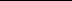 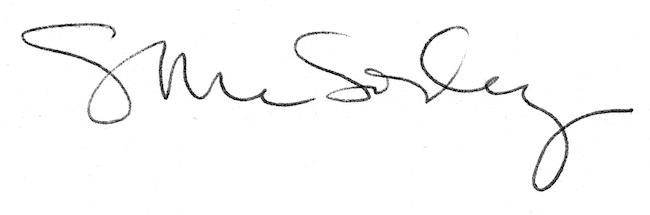 